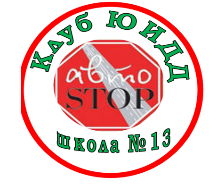 Клуб ЮИДД «Автостоп» информируетСтатистика дорожно – транспортных происшествий в Архангельской области за 9 месяцев 2020 года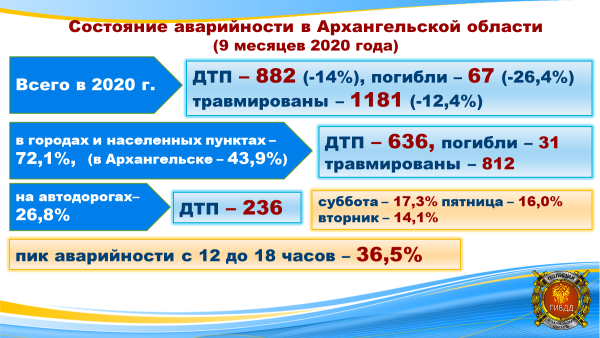 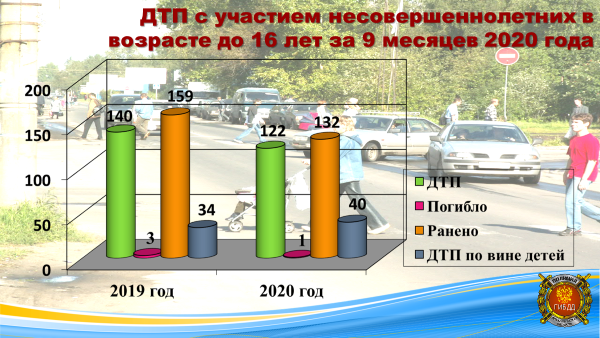 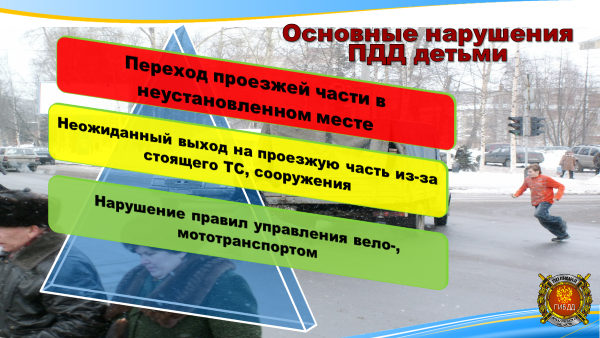 *********************************************** линия отрыва******************************************************Тема «Статистика ДТП в Архангельской области за 9 месяцев 2020 г.»Класс__________ Время проведения _____________ Количество присутствующих ___________________Кто проводил _____________________________   Подпись кл. руководителя________________________